Forduljon az                  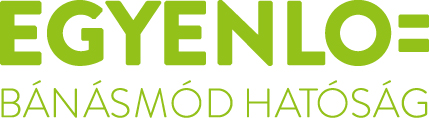 ügyfélszolgálatához, haneme,faji hovatartozása,bőrszíne,nemzetisége,nemzetiséghez való tartozása,fogyatékossága,életkora,egészségi állapota,vallási-vagy világnézeti meggyőződése,politikai vagy más véleménye,anyanyelve,családi állapota,anyasága vagy apasága,szexuális irányultsága,nemi identitása,vagyoni helyzetevagy egyéb tulajdonsága miatt hátrányos megkülönböztetés éri!Az Egyenlő Bánásmód Hatóság feladata a hátrányos megkülönböztetéssel okozott jogsértések kivizsgálása és megszüntetése.Keresse fel Dr. Szatmári Éva Fejér megyei egyenlőbánásmód-referens ügyfélfogadását:06 30/ 960-2657, eva.drszatmari@gmail.comvagyhétköznapokon 9:00 és 14:00 között a 0622/333-460-as telefonszámonVelence Város Önkormányzat Polgármesteri Hivatal2481 Velence, Tópart u. 26.
2015.12.03. csütörtök 11:30-15:30 Fejér Megyei Család, Esélyteremtési és Önkéntes Ház
8000 Székesfehérvár, Rákóczi út 25. tel: 06 30/380-7943
2015.12.09. szerda 11:30-15:30 Székesfehérvári Regionális Álláskeresők Egyesülete
8000 Székesfehérvár, Tolnai u. 10. tel: 06 20/562-9619
2015.12.16. szerda 11:30-15:30 2015.12.23. szerda 11:30-15:30 2015.12.30. szerda 11:30-15:30(bejárat az iskolaudvar felöli oldalon)Egyenlő bánásmód– mindenkit megillet!